URZĄD GMINY BABICE   Referat Gospodarczy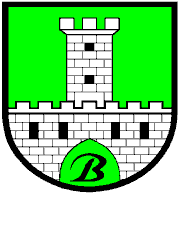      ul. Krakowska 56      32-551 Babice                             ..…………………………                                  miejscowość, dataWNIOSEK O WYDANIEZEZWOLENIA NA USUNIĘCIE DRZEW LUB KRZEWÓWWNIOSKODAWCA:Imię i nazwisko, nazwa posiadacza nieruchomości, właściciela urządzeń o których mowa w art. 49 § 1 Kodeksu cywilnego: ………………………………………………………………………………………………………………………………………………………………………………………………………………………………………………………………………………………………………Adres zamieszkania, siedziba …………………………………………………………………….…………………………………………………………………………………………………………………………………………………………………………………………………………………………………nr telefonu ………………………………………………………………………………………PEŁNOMOCNIK (jeżeli został ustanowiony): Imię i nazwisko, nazwa …………………………………………………………………………..:……………………........………………………………………………………..…….…Adres zamieszkania, siedziba:………………………………………………………………….. .................………………………………………………………………………………………..…………......………………………………………………………………………………… nr telefonu …………………………………………………………………………………………WŁAŚCICIEL, WSPÓŁWŁAŚCICIELE  NIERUCHOMOŚCI, NA KTÓREJ ROSNĄ DRZEWA LUB KRZEWY:Imię, nazwisko, nazwa i  adres zamieszkania, siedziba ……………………………………………………………………………………………………………………………………………………………………………………………………………………………………………………………………………………………………………………………………………………………………………………………………………………………………………………………………………………………………………1.Oznaczenie terenu na którym rosną drzewa lub krzewy: Teren położony w miejscowości ……………………przy ul…………………………………obejmujący nieruchomość/nieruchomości oznaczone w ewidencji gruntów jako działki                    nr:…………………...……………………………………….....obręb.…………………………2. Oznaczenie drzew lub krzewów przeznaczonych do usunięcia:Krzewy zajmujące powierzchnię ................ m2, niżej podanych gatunków:… szt. sztuk drzew niżej podanych gatunków o obwodach zmierzonych na wysokości 130 cm od powierzchni gruntu, a w przypadku gdy na tej wysokości drzewo:- posiada kilka pni – obwód każdego z tych pni,- nie posiada pnia – obwód pnia bezpośrednio poniżej korony drzewa. 3. Miejsce zamierzonego usunięcia drzew lub krzewów:………………………………………………………………………………………………………………………………………………………………………………………………………………………………………………………………………………………………4. Wskazanie czy usunięcie drzew wynika z celu związanego z prowadzeniem działalności gospodarczej  ………………………………………………………………………………………………………………………………………………………………………………………………       5.Przyczyna usunięcia drzew lub krzewów: ……………………………………………………………………………………………………………………………………………………………………………………………………………………………………………………………………………………………………………………………………………………………………………………………….6.Termin zamierzonego usunięcia drzew lub krzewów : ……………………………………………							        (określić datę: dzień-miesiąc-rok)7.1. Świadom odpowiedzialności karnej określonej w art. 233 ustawy Kodeks  karny za składanie fałszywych zeznań, oświadczam że do nieruchomości, wskazanej w pkt 1, wnioskodawcy przysługuje tytuł prawny w postaci:*własność, współwłasność, użytkowanie wieczyste, współużytkowanie wieczyste, trwały zarząd, umowa dzierżawy, umowa użyczenia (*właściwe podkreślić),inne ……………… ………………………… (wpisać jakie).                                                                              …………………………………………………………………………………………………………..                                                                                     (podpis wnioskodawcy/osób umocowanych do reprezentowania wnioskodawcy) 7.2. Świadom odpowiedzialności karnej określonej w art. 233 ustawy Kodeks  karny za składanie fałszywych zeznań, oświadczam że wnioskodawcy przysługuje prawo własności urządzeń, o których mowa w art. 49 § 1 ustawy Kodeks cywilny, usytuowanych na nieruchomości, wskazanej w pkt 1.  …………………………………………………………………………………………………………..                                                                                     (podpis wnioskodawcy/osób umocowanych do reprezentowania wnioskodawcy)8. Oświadczam, że wnioskodawca planuje/nie planuje (właściwe podkreślić) wykonanie nasadzeń zastępczych. Do wniosku załączam: zgodę właściciela nieruchomościnie dotyczy: właściciela nieruchomości, użytkownika wieczystego nieruchomości, spółdzielni mieszkaniowych, wspólnot mieszkaniowych (w których właściciele lokali powierzyli zarząd nieruchomością wspólną zarządowi), zarządców nieruchomości będących własnością Skarbu Państwa oraz posiadaczy nieruchomości o nieuregulowanym stanie prawnym, niebędących żadnym z wyżej wymienionych podmiotów; zgodę/-y pozostałych współwłaścicieli nieruchomości (w przypadku współwłasności); załącznik graficzny, określający usytuowanie drzewa lub krzewu w odniesieniu do granic nieruchomości i obiektów budowlanych istniejących lub projektowanych na tej nieruchomości: rysunek lub mapę, albo  projekt zagospodarowania działki lub terenu, wykonany przez projektanta posiadającego odpowiednie uprawnienia budowlane (w przypadku realizacji inwestycji, dla której jest on wymagany zgodnie z ustawą z dnia 7 lipca 1994 r. Prawo budowlane); projekt planu: nasadzeń zastępczych (jeżeli są planowane), rozumianych jako posadzenie drzew lub krzewów, w liczbie nie mniejszej niż liczba usuwanych drzew lub o powierzchni nie mniejszej niż powierzchnia usuwanych krzewów, stanowiących kompensację przyrodniczą za usuwane drzewa lub krzewy w rozumieniu art. 3 pkt 8 ustawy z dnia 27 kwietnia 2001 r. Prawo ochrony środowiska, lub przesadzenia drzewa lub krzewu (jeżeli jest planowane),wykonany w formie rysunku, mapy lub projektu zagospodarowania działki lub terenu, oraz informację o liczbie, gatunku lub odmianie drzew lub krzewów oraz miejscu i planowanym terminie ich wykonania; zezwolenie w stosunku do gatunków chronionych na czynności podlegające zakazom określonym w art. 51 ust. 1 pkt 1-4 i 10 oraz w art. 52 ust. 1 pkt 1, 3, 7, 8, 12, 13 i 15 ustawy               o ochronie przyrody, jeżeli zostało wydane; decyzję o środowiskowych uwarunkowaniach albo postanowienie w sprawie uzgodnienia warunków realizacji przedsięwzięcia w zakresie oddziaływania na obszar Natura 2000,                          w przypadku realizacji przedsięwzięcia, dla którego wymagane jest ich uzyskanie zgodnie                    z ustawą z dnia 3 października 2008 r. o udostępnianiu informacji o środowisku i jego ochronie, udziale społeczeństwa w ochronie środowiska oraz o ocenach oddziaływania na środowisko, oraz postanowienie uzgadniające wydawane przez właściwego regionalnego dyrektora ochrony środowiska w ramach ponownej oceny oddziaływania na środowisko, jeżeli jest wymagana lub została przeprowadzona na wniosek realizującego przedsięwzięcie; pełnomocnictwo - w przypadku wyznaczenia pełnomocnika (oryginał lub odpis poświadczony za zgodność z oryginałem – urzędowo bądź notarialnie); dowód wniesienia opłaty skarbowej za złożenie pełnomocnictwa -17 zł  (Podstawa prawna: art. 1 ust. 1 pkt 2 oraz zał. cz. IV ustawy z dnia 16 listopada 2006 r. o opłacie skarbowej; Dz. U. z 2016 r. poz. 1827 j.t. Zwolnienia od opłaty skarbowej określa art. 7 ww. ustawy).                                   .........................................................................................................                                                             (czytelny podpis wnioskodawcy/osób umocowanych do reprezentowania wnioskodawcy)Pouczenie:1) Pełnomocnikiem strony w postępowaniu administracyjnym może być wyłącznie osoba fizyczna posiadająca zdolność do czynności prawnych. Pełnomocnictwo powinno być udzielone na piśmie, w formie dokumentu elektronicznego lub zgłoszone do protokołu.Pełnomocnictwo w formie dokumentu elektronicznego powinno być uwierzytelnione za pomocą mechanizmów określonych w art. 20a ust. 1 albo 2 ustawy z dnia 17 lutego 2005 r.              o informatyzacji działalności podmiotów realizujących zadania publiczne. Pełnomocnik dołącza do akt oryginał lub urzędowo poświadczony odpis pełnomocnictwa (art. 33 § 1, 2, 2a, 3 ustawy z dnia 14 czerwca 1960 r. Kodeks postępowania administracyjnego, Dz.U.                                    z 2016 r.poz.23 z późn. zm.).2) Zgodnie z art. 49 §1.ustawy z dnia 23 kwietnia 1964 r. Kodeks cywilny (Dz.U.                                            z 2016 r.poz.380 z późn. zm.), urządzenia służące do doprowadzania lub odprowadzania płynów, pary, gazu, energii elektrycznej oraz inne urządzenia podobne nie należą do części składowych nieruchomości, jeżeli wchodzą w skład przedsiębiorstwa...........................................................podpis wnioskodawcy(ów)/pieczątka firmyLp.GatunekPow. w m2Lp.GatunekPow. w m2142536Lp.GatunekObwódLp.GatunekObwód11221331441551661771881992010211122